Lesvoorbereidingsformulier 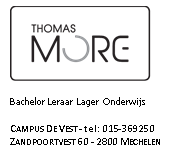 Bordplan (zie PPT)Naam: Stageschool: Stageklas: Aantal leerlingen: Naam mentor: Nagekeken door: Datum nazicht:           herwerken            goedgekeurd datumtijdstip & duur ( 50 min.) datumtijdstip & duur ( 50 min.) datumtijdstip & duur ( 50 min.) Beginsituatie van de kinderen( in verband met het onderwerp):Andere lesspecifieke beginsituatiekenmerken: Beginsituatie van de kinderen( in verband met het onderwerp):Andere lesspecifieke beginsituatiekenmerken: Beginsituatie van de kinderen( in verband met het onderwerp):Andere lesspecifieke beginsituatiekenmerken: Bijlagen: PowerPoint stappenplan met extra opdrachtblad met ei lijnenfoto’s (zie ook PPT)Materiaal leerkracht: PowerPointtimer (http://www.online-stopwatch.com/)muziekfragmentlijnenfoto’s extra materiaal:uitgeblazen eieren kranten/reclamefoldersMateriaal leerlingen: van thuis meegenomen:2 uitgelbazen eieren in een eierdoosjekranten/reclamefolderste voorzien:verfwasco ’sstiftenwit tekenpapierTe kopiëren:  blad met ei (24 x) stappenplan (12x) LeerplandoelenKerndoelen muzische opvoeding2. de wereld, en in het bijzonder de muzische expressie daarvan, met een open houding benaderen13. erop gericht zijn muzische expressiemogelijkheden te exploreren en ermee te experimenteren19. genoegen beleven aan muzisch bezigzijnLeerplan muzische opvoeding11.4 Verschillende vormen van lijnen toepassen in tekenwerk.13.10 Harmonie illustreren door gelijkheid en/of tegenstellingen in kleur.Lesdoelen De leerlingen kunnen lijnen tekenen met verschillende tekenmaterialen geïnspireerd op lijnenfoto’s en lijnen uit de omgeving.De leerlingen kunnen kleuren selecteren a.d.h.v. een muziekfragment en hiervan de complementaire kleur selecteren met behulp van een kleurencirkel.LeerinhoudWaarrond? Lijn en kleurWat?Een afbeelding/kunstwerk op een ei.Waarmee? Verschillende tekenmaterialen; stiften, verf, wasco ’smuziekfragment: voor selectie kleurenkleurencirkel: voor complementaire kleurenWaaraan? Lijn: verschillende soorten lijnen (lijnsoorten) vertrekkende vanuit lijnenfoto’s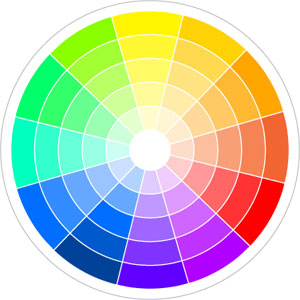 Kleur: complementaire kleuren en psychologische eigenschappen van kleur (Kinderen selecteren een kleur op basis van muziek.)(Een complementaire kleur van een kleur bevindt zich recht tegenover die kleur op de kleurencirkel.)Lesverloop Lesverloop Voorbereiding Tijdens de speeltijd.De leerkracht vraagt de leerlingen om de banken leeg te maken en de boekentassen aan de kant te zetten.De leerkracht zet samen met enkele leerlingen de banken in eilandjes (4 tafels per eiland).De leerkracht dekt samen met enkele leerlingen de banken af.De leerkracht legt materiaal op elk eiland10 min.Fase 1: Experimenteren met lijnen en tekenmateriaalDe leerkracht geeft verschillende opdrachten:‘Neem allemaal een wit blad. Je ziet voor je allemaal verschillende tekenmaterialen. Ik wil dat jullie zoveel mogelijk verschillende lijnen tekenen, kleuren of schilderen.’ ‘Er ligt een envelop op jullie tafel. In die envelop zitten foto’s met lijnen. Probeer met je groepje de foto’s aan elkaar te leggen. De lijnen op de foto’s moeten één doorlopende lijn worden.’ ‘Je kiest uit de foto’s 2 foto’s. Je neemt een nieuw wit blad. Je legt je twee foto’s ergens op het blad. Waar de lijn van de foto eindigt, teken je de lijn verder. De lijn stopt aan de rand van je blad. De lijnen moeten elkaar kruisen. Je mag kiezen met welk tekenmateriaal je de lijnen verder tekent.’De leerkracht zet voor elke opdracht een timer op.De leerkracht bespreekt samen met de leerlingen:Wat voor soort lijnen heb je getekend/geschilderd?Hebben je buren je aangezet om nieuwe dingen uit te proberen?Welke manieren heb je gevonden om lijnen te tekenen?De verschillende soorten lijnen worden op het bord gezet.De leerkracht vraagt de leerlingen 2 lijnen te kiezen. Dit mogen lijnen zijn die ze eerder gemaakt hebben of het mogen ook lijnen zijn die ze net ‘ontdekt’ hebben.10 min.Fase 2: wAARNEMEN: kleur kiezen op basis van muziek en complementaire kleurenDe leerkracht vraagt de leerlingen om wat ze getekend hebben even aan de kant te leggen.De leerkracht geeft de opdracht:‘Ik ga een muziekfragment laten horen. Je gaat een kleur kiezen die bij het muziekfragment past.’De leerkracht laat het muziekfragment horen.De leerkracht laat de laat de leerlingen de complementaire kleur nemen van de gekozen kleur.De leerkracht legt uit wat complementaire kleuren zijn a.d.h.v. de kleurencirkel. (Een complementaire kleur van een kleur bevindt zich recht tegenover die kleur op de kleurencirkel. Je hebt dus een kleurencirkel nodig om de complementaire kleur te bepalen.)5 min.Fase 3: Ontwerpen van het paasei De leerkracht geeft de opdracht:‘Je neemt nu het blad met het ei op.  Op het ei ga je lijnen en kleuren aanbrengen die je wilt gebruiken op je ‘echte’ ei.  Je gebruikt hiervoor de 2 verschillende lijnen die je gekozen hebt en de 2 kleuren. Het tekenmateriaal mag je zelf kiezen.’De leerlingen die klaar zijn mogen hun ei versieren.20 min.Fase 4: Beschilderen van het eiDe leerkracht vertelt de leerlingen dat ze nu moeten beginnen met het versieren van hun ei.De leerkracht geeft de leerlingen die klaar zijn een stappenplan.(In het stappenplan staat hoe je een touwtje moet bevestigen aan een ei.)De leerkracht geeft de leerlingen die klaar zijn een extra opdracht.5 min.Afronden, terugblikken en opruimenDe leerkracht vraagt de leerlingen om af te ronden.Enkele vragen voor nabespreking:Ben je tevreden over het resultaat? Waarom wel/niet?Hoe ben je te werk gegaan?Wat zou je de volgende keer anders doen?Wat heb je geleerd? Wat ga je zeker onthouden?De leerkracht vraagt de leerlingen om hun bank netjes achter te laten en indien nodig op te ruimen.Bronnen:Afbeelding kleurencirkel . (2015, februari 15). Opgeroepen op februari 14, 2016, van Inspirerend wonen : http://www.inspirerend-wonen.be/interieur-tip/interieur-afwerking/interieur-kleuren.htmlKleurplaat Ei, basis figuren. (sd). Opgeroepen op februari 14, 2016, van kleurplaten voor kids: http://www.kleurplaten-voor-kids.nl/index.php?option=com_kleurplaatprinting&img=3355&fld=/Basis-figuren/page2.htmlLes lijnen, Tine Van den Eynde (academiejaar 2014 – 2015) 